February 2022February 2022February 2022February 2022February 2022February 2022February 2022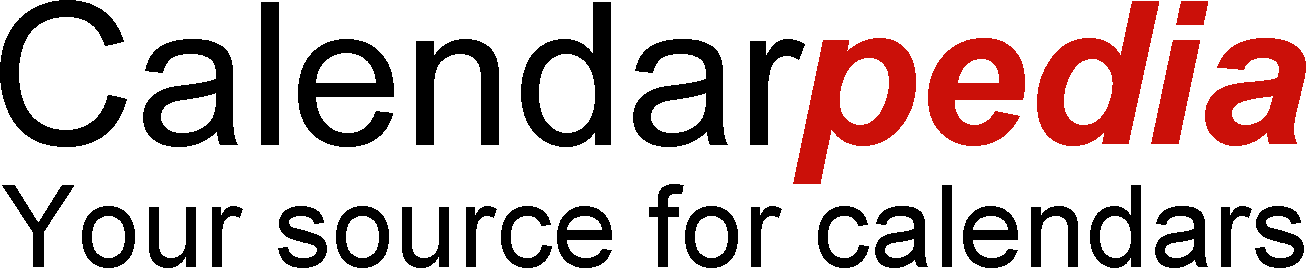 SundayMondayTuesdayWednesdayThursdayFridayFridaySaturday1234456:00-9:00pm Orientation to Foster Care (Module 1)Zoom6:00-9:00 PMThe Effects of Caregiving on Children’s Families (Module 2)Zoom6789101111127:00-9:00 PMCultural Issues in Placement(Module 3)Zoom6:00-9:00 PMCommunicable Diseases (Module 4)Zoom13141516171818197:00-9:00 PMIndependent Living Skills (Module 5)Zoom7:00-9:00 PMMandated Reporting, Normalcy, Prudent Parenting (Module 6)Zoom20212223242525266:00-9:00 PMTrauma(Module 7)Zoom2728© Calendarpedia®   www.calendarpedia.com© Calendarpedia®   www.calendarpedia.com© Calendarpedia®   www.calendarpedia.com© Calendarpedia®   www.calendarpedia.com© Calendarpedia®   www.calendarpedia.com© Calendarpedia®   www.calendarpedia.comData provided 'as is' without warrantyData provided 'as is' without warranty